Профсоюз работников народного образования и науки Российской Федерации(Общероссийский Профсоюз образования)Волгоградская областная организацияТерриториальная (районная) организацияНовониколаевского района Волгоградской областиПУБЛИЧНЫЙ ОТЧЕТТерриториальной (районной) организации Профсоюза работников народного образования и науки РФНовониколаевского района Волгоградской области за 2017 годНовониколаевский район, 2018г.Публичный отчетНовониколаевского  районного комитета Профсоюза работников народного образования и науки Российской Федерации за 2017 годОбщая характеристика организации. Состояние профсоюзного членства. По состоянию на 1 января 2017 года в структуру Новониколаевской территориальной (районной) организации профсоюза (далее - Новониколаевская ТРОП) входят 20 первичных профсоюзных организаций, из которых: 12 первичных профсоюзных организаций в общеобразовательных организациях;4 первичных профсоюзных организации учреждений дошкольного образования;1 первичная профсоюзная организация в учреждении дополнительного образования детей.1 первичная профсоюзная организация в учреждении среднего профессионального образования1 первичная профсоюзная организация в МКУ "Комитет по образованию Новониколаевского района"Общая численность членов профсоюза -285 человека.Организационное укрепление районной организации Профсоюза.           Организационная работа в 2017 году строилась на основе решений VIII Съезда Профсоюза, XXVIII областной отчётно-выборной конференции и в соответствии с Планом работы Новониколаевского РК Профсоюза на 2017 год. На пленарном заседании в феврале 2017 года были поставлены задачи по выполнению решений XXVIII отчётно-выборной конференции Волгоградской областной организации Профсоюза работников народного образования и науки РФ, отчётно-выборной конференции Новониколаевской  ТРОП, подведены итоги выполнения Соглашения между МКУ "Комитет по образованию Новониколаевского района" и Новониколаевской ТРОП на 2016-2018 годы, утверждена смета доходов и расходов Новониколаевской  ТРОП на 2017 год.В 2017 году состоялось 3 плановых пленарных заседаний РК Профсоюза, на которых были рассмотрены следующие вопросы:Об утверждении отчётов РК Профсоюза за 2017 год.О проведении общепрофсоюзной тематической проверки по теме «Соблюдение трудового законодательства при заключении и изменении трудовых договоров с работниками организаций».Об участии молодых педагогов образовательных учреждений Новониколаевского района в областной Эстафете районных Советов молодых педагогов.О доходах и расходах Новониколаевской  ТРОП за 2017 год.Об итогах работы технической инспекции труда РК Профсоюза по защите прав на здоровые и безопасные условия труда в 2017 году.Об итогах колдоговорной кампании за 2017 год.О результатах проверки совместной работы отдела образования и Новониколаевской  ТРОП по повышению квалификации, соблюдению прав и льгот педагогических работников. Об участии в мероприятиях Всероссийского форума учителей русского языка и литературы.Об участии и проведении в Новониколаевском районе Всероссийского педагогического форума  "Лучшее от лучших: опыт, традиции, инновации"Об организации и сборе материалов о заслуженных учителях системы образования Волгоградской области.О проведении профсоюзных собраний в первичных профорганизациях. О публичных докладах.О проведении культурно-массовых мероприятий в первичных профорганизациях.О результатах работы МКУ "Комитет по образованию Новониколаевского района" и Новониколаевской ТРОП по заключению коллективных договоров в образовательных учреждениях.Об участии РК Профсоюза в организации и проведении профессиональных районных конкурсах и других мероприятиях.Результаты уставной деятельностиСоциальное партнерство, решение вопросов социально-экономического характера	Вопросам социального партнерства Новониколаевской ТРОП уделяется большое внимание. На территории Новониколаевского  района Волгоградской области действует 1 отраслевое соглашение, заключенное на районном уровне между МКУ "Комитет по образованию Новониколаевского района "и Новониколаевской  ТРОП на 2016-2018 годы.	Количество заключенных договоров в первичных профсоюзных организациях составляет 100%. Все заключенные коллективные договоры прошли обязательную регистрацию в ГКУ Центр занятости населения Новониколаевского  района. При разработке проектов соглашения и коллективных договоров учтены условия:- по улучшению условий труда, по предоставлению дополнительных, по сравнению с установленными законодательством, социальных льгот и гарантий работникам отрасли;- возмещения расходов, связанных с предоставлением мер социальной поддержки педагогическим работникам, проживающим в Волгоградской области и работающим в сельских населенных пунктах, рабочих поселках (поселках городского типа) на территории Волгоградской области;- предоставления дополнительных льгот и гарантий работникам при аттестации на соответствующую категорию, а также сохранение оплаты за наличие квалификационной категории при выполнении работы по смежной профессии (должности).В рамках работы по реализации Территориального соглашения и коллективных договоров РК Профсоюза, первичные профсоюзные организации, основываясь на принципах социального партнерства, тесно взаимодействуют с МКУ "Комитет по образованию Новониколаевского района" и Новониколаевской ТРОП, руководителями образовательных организаций.Сторонами соглашений (коллективных договоров) проводится последовательная работа по выполнению взаимных обязательств. Обеспечено выполнение соглашений и колдоговоров по своевременной выплате заработной платы, отпускных работникам отрасли.В 2017 году в отрасли принимались меры по выполнению Указа Президента РФ №597 от 07.05.2012 г..Так, средняя заработная плата в 2017 году составила у учителей 25072 рублей, у воспитателей 22923 рублей, у педагогов дополнительного образования 24036 рублей, у технических работников 10092 рублей.В 2017 году РК Профсоюза была продолжена работа по осуществлению контроля за предоставлением мер социальной поддержки педагогическим работникам по оплате жилой площади с отоплением и освещением в соответствии с законодательством Волгоградской области. Оплата осуществлялась по мере предоставления подтверждения (квитанций об оплате за газ и свет) один раз в квартал. 	Продолжает действовать закон Волгоградской области от 26.11.2004 года № 964-ОД «О государственных социальных гарантиях молодым специалистам, работающим в областных государственных и муниципальных учреждениях, расположенных в сельских поселениях и рабочих поселках Волгоградской области». В 2017 году единовременная денежная выплата была предоставлена пяти  молодым специалистам, впервые устроившимся на работу в ОО, и сумма на реализацию этой меры составила 139 тысяч рублей из бюджета. 6-ти членам Профсоюза к юбилейным датам на сумму в 6500 руб. В 2017 году была оказана материальную помощь членам Профсоюза в размере 3000 рублей. В 2017 году в аттестационную комиссию комитета образования и науки Волгоградской области от педагогических работников Алексеевского района было подано 19 заявлений. Из них установлена высшая квалификационная категория 2-ти педагогам, 14-ти– установлена первая квалификационная категория. В образовательных учреждениях педагогические работники аттестованы на соответствие занимаемой должности. В состав аттестационной комиссии входили и председатели первичных организаций Профсоюза. В соответствии с Положением об оплате труда педагогическим работникам были установлены и выплачивались надбавки к должностному окладу: за первую квалификационную категорию – 15%, за высшую квалификационную категорию – 30%.Правозащитная деятельностьВ отчетном году правозащитную деятельность осуществляли:- Петрова Ольга Викторовна, внештатный правовой инспектор труда РК Профсоюза,В соответствии с постановлением Президиума районного комитета Профсоюза от 07 июля  2017 № 7 «О проведении районной тематической проверки по соблюдению трудового законодательства РФ «Заключение дополнительного соглашения к трудовому договору между руководителем и работниками на 01.09.2017 г.» в образовательных организациях Новониколаевского  муниципального района» в 2017 году было проведено 12 проверок соблюдения трудового законодательства в образовательных организациях Новониколаевского  муниципального района Волгоградской области:В ходе проверки были изучены нормативно-правовые документы образовательных организаций (коллективные договора, Положение об оплате труда педагогических работников), проведен анализ и изучение трудовых договоров с работниками и дополнительных соглашений к ним, трудовых книжек работников, графики отпусков, документы, подтверждающие выдачу заработной платы (расчётные листы, ведомости на выдачу заработной платы), приказ о создании комиссии по урегулированию трудовых споров.По итогам проведенных проверок в отчетном году работодателям направлено 12 представлений об устранении выявленных нарушений трудового законодательства. Нарушения  устранены. Принято на личном приёме, включая устные обращения – 5. Из них удовлетворено – 5.  В целях распространения правовых знаний в рамках обучающих семинаров в отчетном году проведено 1 семинарское занятие по следующим вопросам правозащитной деятельности:- соблюдение трудового законодательства при аттестации педагогических работников на первую (высшую) квалификационную категорию, а также на соответствие занимаемой должности;- соблюдение Трудового кодекса РФ об оплате труда в части размера ставки или оклада (должностного оклада) работника, являющимся обязательным для включения в трудовой договор (ст. 57 Трудового кодекса РФ). В целях повышения правовой культуры и распространения правовых знаний в практике работы РК Профсоюза использовал выпуски в электронном варианте Информационных листков, выпущенных Волгоградским обкомом Профсоюза в 2017 году. Деятельность по охране труда	В течение 2017 г. деятельность внештатного технического инспектора труда РК Профсоюза была направлена на выполнение работодателями требований законодательства по охране труда и обеспечение гарантий безопасных и здоровых условий труда работникам образования.	РК Профсоюза участвовал в подготовке и осуществлении контроля за реализацией Программ социального партнерства: коллективные договора и их разделы «Условия и охрана труда», «Соглашения по охране труда»;       Результаты проведенных обследований состояния условий охраны труда:На мероприятия по охране труда было затрачено 1224,0 тыс. рублей. Из них на приобретение спецобуви, спецодежды и других СИЗ – 8,0 тыс.  рублей, на медицинские осмотры – 1160,0 тыс.  рублей, на другие мероприятия (включая пожарную безопасность) – 56 тыс. рублей. Работа велась в рамках социального партнерства во взаимодействии с МКУ "Комитет по образованию Новониколаевского района" руководителями образовательных организаций.  На заседаниях президиума РК Профсоюза рассматривались такие вопросы, как утверждение годового статистического отчета по форме 19-ТИ, практика совместной работы работодателей и первичных профсоюзных организаций образовательных организаций Новониколаевского  района по обеспечению прав работников образования на здоровые и безопасные условия труда, итоги комплексной проверки по охране труда.В 2017 году профсоюзный контроль по вопросам охраны труда осуществляли: 1 внештатный технический инспектор труда, 19 уполномоченных (доверенных лиц) по охране труда профсоюзных комитетов. Уполномоченными (доверенными) лицами по охране труда профсоюзных комитетов проведено 9 проверок.  В течение 2017 г. проводился контроль по соблюдению правил по охране труда в образовательных организациях Новониколаевского  района. По вопросам охраны труда было проведено 2 заседания президиума РК Профсоюза, 2 пленарных заседания, 25 заседаний профсоюзных собраний в образовательных организациях.Организация оздоровления и отдыха членов профсоюза и их детейРК Профсоюза в 2017 году продолжил работу по оздоровлению и отдыху членов Профсоюза и их детей. Санаторно-курортное оздоровление прошли  3 член профсоюза и 6 детей членов профсоюза. Финансовое обеспечение деятельностиВ целях совершенствования финансовой политики районный комитет Профсоюза предусматривает финансовое обеспечение актуальных направлений профсоюзной деятельности. В организации запланированы принятие Положений об оказании материальной помощи членам Профсоюза, к юбилейным датам (50, 55, 60 и далее через каждые 5 лет), на выдачу беспроцентного профсоюзного займа, о премировании профактива ТРОП. В 2017 году было перечислено 25% членских профсоюзных взносов в Волгоградскую областную организацию. При планировании профсоюзного бюджета учитывались мероприятия, связанные с конкурсами профессионального мастерства, обучения профсоюзного актива, инновационные формы поддержки и информационное развитие.     Расходная часть финансового отчета в 2017 году была направлена на:- целевые мероприятия ( работа с молодежью) – 15000,0 руб.- социальная и благотворительная помощь – 3000,0 руб.- материальная помощь членам профсоюза – 91000,0 руб.- хозяйственные расходы – 4800,0 руб.- банковские услуги – 12700,0 руб.Работа с молодежьюОдним из важных вопросов в работе РК Профсоюза отводится работе с молодежью. При РК Профсоюза действует районный Совет молодых педагогов с 2016 года. На основании Положения о Совете молодых педагогов в состав районного Совета введены молодые педагоги - представители от учителей и воспитателей образовательных организаций района, входящих в структуру Новониколаевской ТРОП. 64 молодых педагога (до 35 лет) работают в образовательных организациях Новониколаевского района.            Работа с молодыми педагогами требует особых подходов в выборе форм обучения. На VIII Молодёжный профсоюзный форум молодых педагогов Волгоградской области «Думая о будущем", как и на предыдущие форумы были направлены три наших педагогаНаши молодые педагоги - постоянные  участники мероприятий Всероссийского форума учителей русского языка и литературы на Волге «Российская словесность – культурный код нации и основа воспитания уважения и любви к родному Отечеству».  Больше месяца (февраль-март 2017 г.) длился региональный этап конкурса профессионального мастерства «Учитель года», главная задача которого – выявление талантливых  учителей, их поддержка и поощрение, повышение социального статуса и  престижа  педагога.За звание лучшего в профессии боролись 24 педагога из 12 муниципальных районов и городских округов – представители школ, лицеев и гимназий  Волгограда, Волжского, Михайловки, Городищенского, Ленинского, Ольховского, Новониколаевского, Камышинского, Быковского, Фроловского и других районов Волгоградской области. В числе конкурсантов – учителя  начальных классов, русского языка и литературы, истории, математики, информатики, химии, биологии,   физической  культуры  и  технологии.Новониколаевский район представляла учитель биологии СОШ  № 1 Деманова Елена Степановна. Она представляет тех молодых педагогов района, которых объединяет творческий поиск и работа над профессиональным ростом. Из всех участников конкурса было только трое – у которых стаж работы – 6 лет, Елена Степановна как раз среди них.В течение 45 дней конкурсанты проходили этапы состязания в профессиональном мастерстве: представляли образовательные интернет-сайты, писали эссе на тему «Нравственный пример учителя», проводили открытые уроки, мастер-классы, участвовали в методических семинарах и педагогических советах, защищали образовательные проекты. Все это проходило в атмосфере интеллектуального напряжения, единения, сотворчества.По итогам первого тура были определены 10 лучших участников, которые продолжили борьбу во втором туре и заслужили звание лауреатов.       	Елена Степановна Деманова вошла в десятку и как лауреат достойно боролась за выход в финал. Несмотря на то, что в финал пробиться не удалось, несомненно, попадание в десятку лучших учителей региона – это успех и признание. По словам  самой конкурсантки, полученный ею опыт, полезные встречи и общение с коллегами способствуют совершенствованию не только педагогического мастерства, но и личностных качеств. 17 марта во Дворце профсоюзов состоялось торжественное мероприятие, на котором были подведены итоги и объявлен победитель регионального конкурса «Учитель года – 2017». Им стал Петр Байкалов – учитель информатики Каменской средней школы Городищенского района. Он представит Волгоградскую область на Всероссийском конкурсе, который пройдёт осенью 2017 года в Краснодарском крае.Все конкурсанты стали членами клуба «Серебристый пеликан». В торжественной обстановке на церемонии закрытия им вручили серебряный значок с эмблемой «Пеликан, отдающий своё сердце детям».«Конкурс профессионального мастерства «Учитель года» в регионе  прошёл  в  двадцать  шестой  раз. За это время выросло целое поколение педагогов – тех, кто собственным примером доказывает необходимость и разносторонность учительской профессии», –  подчеркнула председатель комитета образования и науки Волгоградской области Л.М. Савина.С 1 марта по 27 апреля 2017 года проходил областной конкурс профессионального мастерства «Воспитатель года – 2017». В нём приняли участие 27 воспитателей из 18 муниципальных районов и городских округов Волгоградской области. Новониколаевский район на данном конкурсе представляла воспитатель детского сада № 3 Земцова Людмила Валерьевна. Она  вошла  в  десятку  лучших  конкурсантов  и  стала лауреатом  конкурса. Торжественная церемония закрытия конкурса состоялась 27 апреля во Дворце профсоюзов, где был объявлен победитель регионального конкурса «Воспитатель              года – 2017». Им стала воспитатель Центра развития ребёнка № 12 г. Волгограда Елена Орлова. Она представит Волгоградскую область на Всероссийском конкурсе, который пройдёт осенью в Рязани.Земцова Людмила Валерьевна награждена дипломом Комитета по образованию и науки Волгоградской области, благодарственным письмом Волгоградской областной            организации профсоюза работников народного образования и науки РФ, сертификатом Волгоградского обкома профсоюза работников народного образования и науки РФ и специальным призом – жемчужиной лауреата областного конкурса профессионального  мастерства  «Воспитатель года – 2017».С 17 по 19 мая в Волгограде состоялся финал 11-ого областного профессионального конкурса «Лучший педагог-психолог». Наш район принимал участие в этом конкурсе впервые, и представляла его педагог-психолог Новониколаевской средней школы № 1 Екатерина Сергеевна Шкуратова. На предварительном этапе конкурса была отобрана пятёрка финалистов, в       которую вошла и наша конкурсантка.В первый день финала участники конкурса представляли и защищали психолого-педагогическую технологию своей работы.Во второй день необходимо было показать открытое занятие в незнакомом классе и защитить его перед учеными, опытными психологами-практиками.На этапе завершения участницы дали мастер-классы по проведению психологической консультации. К слову сказать, на  его  подготовку  было  отведено  всего  20  минут.В гимназии № 17 г. Волгограда состоялась церемония закрытия конкурса и награждения победителя и призёров.  Екатерина Сергеевна Шкуратова, самый              молодой финалист конкурса, завоевав третье место, стала призёром и обладателем губернаторской премии, уступив только коллегам из Волжского и Волгограда. Все наши участники являются членами профсоюза.Организация и проведение конкурсов, спортивных мероприятийВ 2017 году районным комитетом Профсоюза были проведены торжественные мероприятия, посвященные 72-ой годовщине победы в Великой Отечественной войне 1941-1945 гг. В образовательных организациях проведены встречи с ветеранами РК Профсоюза традиционно является соучредителем конкурсов профессионального мастерства, которые направлены на повышение престижа педагогической профессии, выявление талантливых педагогов, обобщения и распространения передового педагогического опыта, а также стимулирование дальнейшего профессионального роста педагогов.Информационная работаВ целях формирования единого информационного пространства и для улучшения качества и оперативности передачи информации, а также для конфиденциальности получаемых сведений в 2017 году всем организациям Профсоюза, входящих в структуру обкома Профсоюза был предоставлен индивидуальный профсоюзный электронный адрес в едином домене обкома Профсоюза ed-prof.ru.Председатели первичных организаций Профсоюза  пользуются адресами личной электронной почты или электронной почтой организации по основному месту работы.На сайте МКУ "Комитет по образованию Новониколаевского района" размещена страничка Новониколаевской ТРОП. Первичные организации Профсоюза пользуются такими же страничками на сайтах образовательных организаций.  Председатель ТРОП                                                                  М.И.Колпакова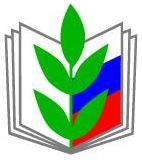 ГодКоличествосоглашенийСодержат мероприятия по ОТ, предусмотренные соглашениями% выполнения мероприятий, предусмотренных соглашениями20171823092%